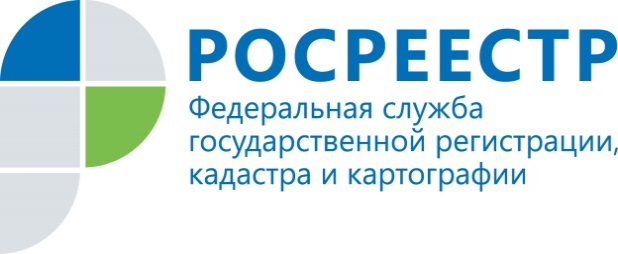 АнонсРосреестр Татарстана об оформлении недвижимости в условиях самоизоляции на Радио Татарстана 21 апреля в 7.10 на «Радио Татарстана» в рамках программы «Новый день» выйдет интервью  и.о. заместителя руководителя Управления Росреестра по Республике Татарстан Людмилы Кулагиной. Представитель Росреестра Татарстана расскажет радиослушателям, как оформить недвижимость в условиях самоизоляции.  В Казани «Радио Татарстана» вещает на волне 99.2 FM.Также напоминаем, что с записями состоявшихся радиоэфиров можно ознакомиться на официальном сайте Управления Росреестра по Республике Татарстан rosreestr.tatarstan.ru в разделе «Пресс-служба - радиоэфиры», а также в нашей «Вконтакте» (vk.com/rosreestr16).Контакты для СМИПресс-служба Росреестра Татарстана+8 843 255 25 10